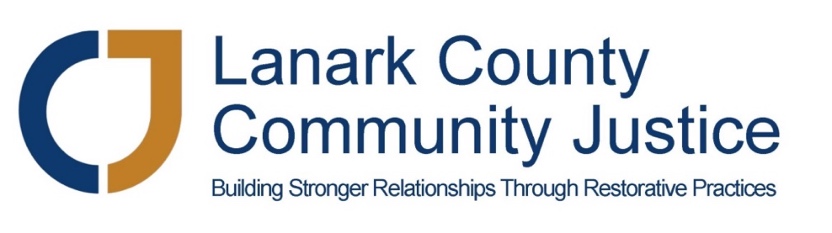 Present:  Aisha Toor,  Dave Burkett, Stephen Graham, Ross Dickson, Joellen McHard and Margo Bell AgendaDescriptionAction ItemsWelcome and Preliminaries Welcome and Check-inMinute Taker Review and Adoption of AgendaDeclaration of Conflict of Interest Approval of Board Minutes Feb. 24, 2021Review of Action ItemsRestorative MomentAisha called the meeting to order at 5:34  p.m.Everyone reported that life was busy, but all were fineMargoApproved by consensus as presented NoneApproved via consensus with change of date of approving minutes of November 25, 2020 rather than Jan. 27, 20211.  Website input2.  Select board members to take zoom facilitator training      as a trial  3.  Performance Analysis 4.  Program Coordinators Report5.  Dave to meet with Katey regarding sorting out of      ‘deferred revenue’ from fundraising so that budget      vs. actual is not confusingNo restorative momentExtended to MayDeferred to next monthSteve to do some work and will follow upSheri is updating & will send to boardMet – a number of changes made – further work to be done – will meet with Carole Fuller  after tax seasonMark volunteered for April meetingExecutive Director’s ReportExecutive Director’s Report continuedWritten report was submitted – highlights:FCSLLG sold the building – closing date March 25th, vacate by July 30th After negotiation new owner offered  $12/sq.ft. for a 5 year lease with 10% increase each yearDiscussion re requirements: 2 offices or 1 larger shared; access to kitchen or coffee area; ideally access to room for forums and meetings; shared services and lockable storageConsider Perth, Smiths Falls or Carleton PlaceLanark County Child and Youth Services Collaborative – see report for highlightsSummer student 10 wk. 37.5 hr./wk. approved by Canada Summer Jobs – they pay min. wage – we will supplement to $16/hr.Website – 2 month extension for input from board – summer student will make the changesMCCSS personnel changes; 2021/22 levels of funding confirmed at same levels;Law Foundation Grant Bell Let’s Talk grant – discussion Triple P Restorative Parenting of Teens – 230 registered with 5 on wait listJoellen talking to Anglican Church and YAK as well as othersEach board member will research & report backFurther discussion requiredNot submitting proposal Finance – DaveFinance Comm. ReportDraft 2021/22 BudgetCommittee would like all money raised one year for the following year in a fund rather than be on the income statementMotion:  to accept the 2021/22 budget as presented by the Finance CommitteeAgreed:  by consensusChecking with Carole Fuller after tax seasonNote:  budget will be revisited by the Finance CommitteeGovernance Committee – SteveReportDraft Strategic Plan Nomination Subcommittee – draft TOR for approvalHighlights:10 recommendation re diversity of the board from report ‘Performance Excellence through Cognitive Diversity in the Boardroom’ Presented by RossMotion:  To accept the strategic plan as presented by the Governance CommitteeAgreed:  by Consensus Motion:  to accept the new TOR for the Nominations Committee as submitted by the Governance CommitteeAgreed:  by consensusThank you card and $20 gift card to be given to community members of committee – James Higginson & Linda RushAisha and Steve to meet re membership & Chair                                                                                                                                                                                                                                                                                                                                                                                                                                                                                                                                                     Vision, Mission and Values - JoellenVision, Mission and Values are often correlated with strategic plan, therefore time to rethink ours and ensure they are what we want… Discussion also took place re the name of our organization – dropping to just ‘Community Justice’ or ‘Restorative Justice’ – 3 words might be better than 2 for acronym – CJI – Community Justice Initiatives, which is the name for WaterlooJoellen will post shared document on Google Docs & send invitationBoard members to consider for discussion at next board meetingMargo to put on April agenda for discussionNew BusinessTiming of board meetingsAfter discussion meeting time of 3:30 – 5:30 for board meetings was agreed upon by consensusNext MeetingApril 28, 2021 @ 3:30 p.m. via ZOOMClosing Round and AdjournmentComments:Very positive meetingDelighted we passed the strategic planLiked the written reports – Steve’s was excellentNoted that we need to be restorative with ourselvesMeeting adjourned at 7:32 p.m.